CYNGOR CYMUNED BONCATHCyfarfod i’w gynnal yn Neuadd Boncath ar nos Fawrth,1af Medi, 2015 am 7.00 y.hAGENDACroeso Ymddiheuriadau Cofnodion Materion yn codiGohebiaeth     (a)    Llythyr oddiwrth Shelter Cymru yn gofyn am rhodd ariannol. Poster am ddigwyddiad gan Shelter Cymru              Yn Neuadd y Frenhines, Arberth, ar dydd Iau 15fed Hydref, 2015 rhwng 9.30 -12.00              fiftyplus@sheltercymru.org.uk    (b)    Llythyr oddiwrth MacMillan yn gofyn am rhodd ariannol.         (c)    Gwybodaeth am cyfarfodydd oddiwrth Un Llais Cymru  (ch)    Llythyr newyddion oddiwrth Paul Davies A.C www.pauldavies.co.uk   (d)     Llythyr oddiwrth Cyngor Sir Penfro parthef Deddf Gamblo 2005. Ymgynghori ar adolygu polisi trwyddedu.            www.pembrokeshire.co.uk/licensing  cyfeiriad e.bost  licensing@pembrokeshire.gov.uk (dd)    Catalog oddiwrth J Parker (gwerthwyr bulbiau blodau)       (e)     Llythyr oddiwrth Unison Cymru ynglyn a ymgyrch siarter gofal moesol   (f)     Gwybodaeth oddiwrth Llywodraeth Cymru ynglyn a Rheoliadau Caeau Chwarae      (g)     Bîl oddiwrth lleol.cymru am hysbysebu swydd Clerc £150.00(ng)     Posteri oddiwrth Alzheimer’s  Society ynglyn a digwyddiad ar y 23ain Medi, Canolfan Haliwell Caerfyrddin.            1.30-4.30 y.h.  (h)    Gwybodaeth, poster a bil am £96.00 oddiwrth y BDO      6. Cynllunio  (a)    Cyngor Sir Penfro  Cais cynllunio ar gyfer adiladu lle byw ar tir wrth ymyl Station Yard, Plot 2, Boncath,          SA37 0HR. 15/0333/PA7.  Cyllid (a)    Yn y banc ar y 29ain Gorffennaf, 2015 £3,086.76.  Yn uchwanegol I hyn derbyniwyd rhan-daliad precept ar yr         21/08/15 am £1,100(b)   Cadarnhau cyflog y clerc am fisoedd Gorffennaf ac Awst . (£100 y mis)  £200.00 8.  Unrhyw fater arall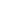 